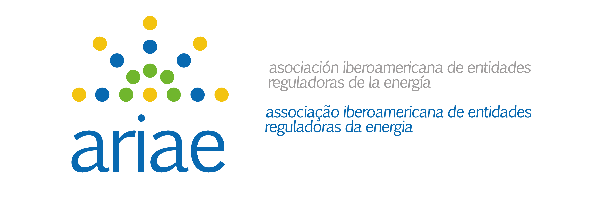 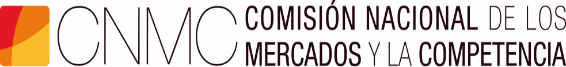 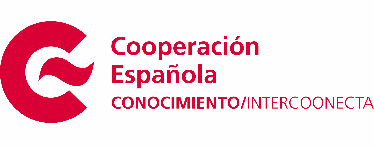 XVIII CURSO DE REGULACIÓN ENERGÉTICA: “PLANES NACIONALES DE ENERGÍA Y CLIMA”Del 17 al 28 de mayo de 2021 (formato virtual)16:00 h a 18:00 h CET Segunda semana.- Adicionalmente a la sesión en directo, se abrió un foro de debate con el resto de participantes en relación a dos cuestiones planteadas por el profesor de la ponencia principal. Lunes 24 de mayo 16:00–18:00 h CETLunes 24 de mayo 16:00–18:00 h CET16:00-17:00Ponencia principal.- Almacenamiento de energía (a nivel de redes y a nivel de consumidor doméstico). Ponente: D. David Watts (Profesor de la Pontificia Universidad Católica de Chile,  EIR-E) 17:00-18:00Debate regulatorio sobre experiencias reales (tres grupos de participantes, 15 minutos cada uno):  D. Joel Flores Rubio, Analista de Mercado Eléctrico de la CNE de El SalvadorDña. Maria Fernanda Peña Del Aguila y D. Marlon Gustavo Gabriel Ramazzini del Departamento de Monitoreo y Evaluacion Estratégica del Instituto Nacional de Electrificación (Guatemala)D. Rony Hernandez Olivera y D. David Carcausto Rossel, Unidad de Transmisión y Asesor, de OSINERGMIN del Perú 